TEAM AMIN: LOVE TO LEARN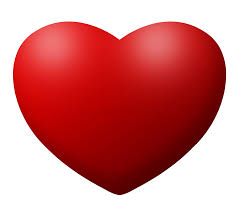       Due week beginning: Monday 26th March 2018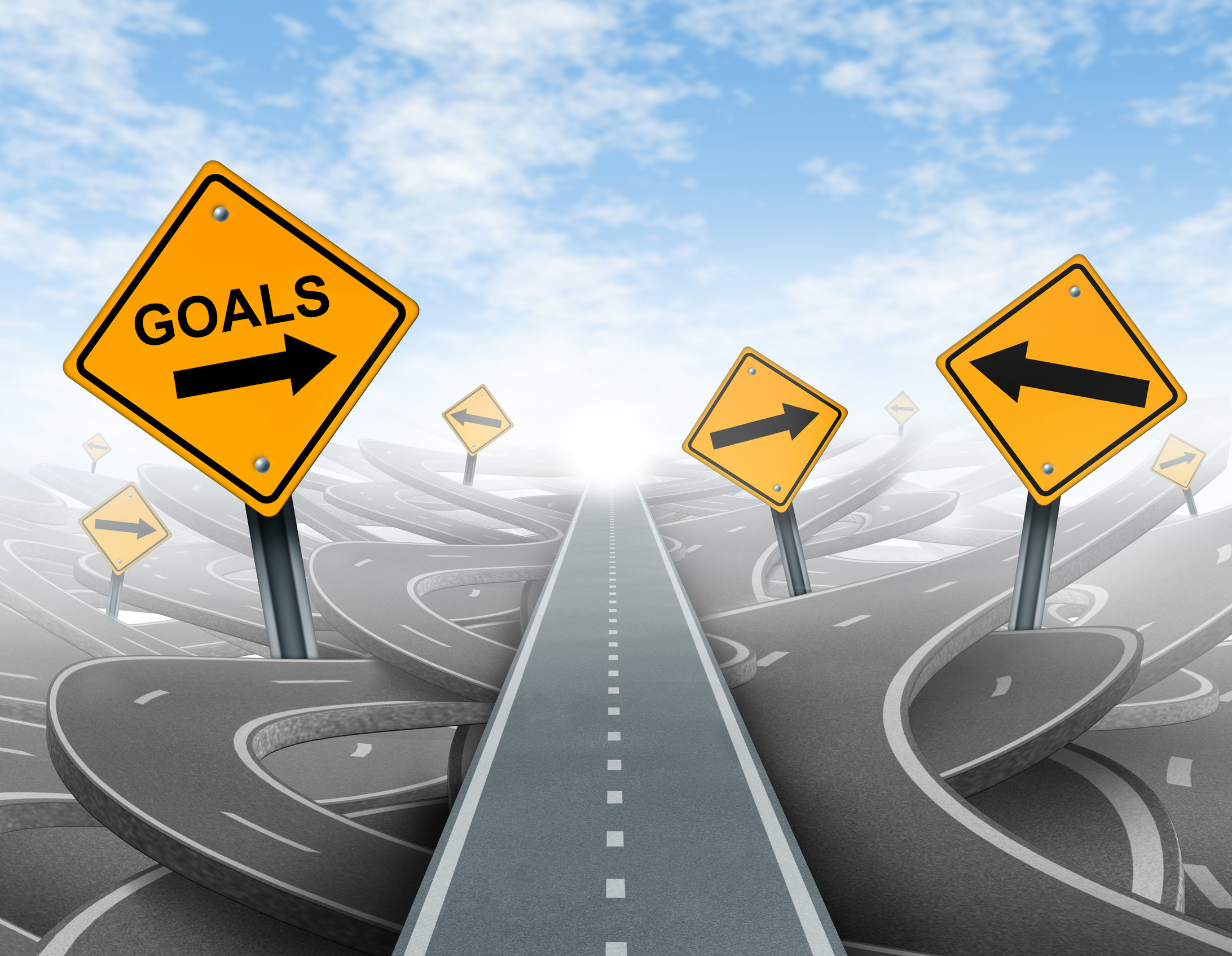 As a part of our Values week, Team Amin explored what their learning goals for this term would look like! Previously, we had considered their aspirations and the school values linked with achieving their goals. To help put our discussions into focus and reality, I would like the children to become researchers and interview an individual to find out how they reached their goal/got to where they are now, particularly their careers or passions.The children have full ownership over how they collect and present their findings to Team Amin. They may choose to record a video or sound clip, create a written dialogue or something similar. It can be anything that demonstrates their preparation. This L2L needs to be in by Wednesday 28th March.Everyone’s research will contribute to a class discussion we will be having at the end of Term.Things to consider/ask for the interview other than background:What did you really enjoy at school and why?What did you struggle with? How did you improve at it?What values do you identify with (think School Values !)?What did you need to get to the job you are in now?Further education journeyExtracurricular activitiesSome possible people to interview:ParentGrandparentFamily friendAnother teacher – e.g. from an out of school club